О внесении изменений в Муниципальную программу«Развитие жилищно-коммунального хозяйства ГО «Жатай» на 2023-2027 годы»В соответствии с Приложением №4 Решения Окружного Совета депутатов ГО «Жатай» № 40-1 от «22» декабря 2022 г. «Об утверждении бюджета Городского округа «Жатай» на 2023 год и плановый период 2024-2025 годов», с Приложением №3 Решения Окружного Совета депутатов ГО «Жатай» № 53-1 от «26» декабря 2023 г. «Об утверждении бюджета Городского округа «Жатай» на 2024 год и плановый период 2025-2026 годов»:1. Внести изменения в Муниципальную программу «Развитие жилищно-коммунального хозяйства ГО «Жатай» на 2023-2027 годы», утвержденную Постановлением Окружной Администрации ГО «Жатай» №62-Г от 09 ноября 2022г.:1.1. В паспорте программы графу 2 строки 7 «Объем и источники финансирования, в том числе по годам реализации» изложить в следующей редакции: «Общий объем потребности в финансировании программы– 410 441,8 тыс. руб., из них: 2023 год составят – 293 089,8 тыс. рублей;2024 год составят – 34 432,0 тыс. рублей;2025 год составят – 23 840,0 тыс. рублей;2026 год составят – 34 040,0 тыс. рублей;2027 год составят – 25 040,0 тыс. рублей.В том числе:- внебюджетные средства: 0,0 тыс. руб.,- местный бюджет: 179 953,5 тыс. руб., в том числе по годам:2023 год составят – 62 601,5 тыс. рублей;2024 год составят – 34 432,0 тыс. рублей;2025 год составят – 23 840,0 тыс. рублей;2026 год составят – 34 040,0 тыс. рублей;2027 год составят – 25 040,0 тыс. рублей.- республиканский бюджет: 230 488,3 тыс. руб., в том числе по годам:2023 год составят – 230 488,3 тыс. рублей;2024 год составят – 0,0 тыс. рублей;2025 год составят – 0,0 тыс. рублей;2026 год составят – 0,0 тыс. рублей;2027 год составят – 0,0 тыс. рублей.Объем финансирования носит прогнозный характер и подлежит уточнению в установленном порядке при формировании бюджетов всех уровней».1.2. В разделе 4 программы «Ресурсное обеспечение программы» цифры «416 130,0» заменить на «410 441,8».1.3. В паспорте программы в графе 2 строки 6 «Цель и задачи программы» исключить пункт: «7. Определение зон затопления и подтопления на территории ГО "Жатай".».2. Приложение №1 Программы - «Объем финансирования муниципальной программы «Развитие жилищно-коммунального хозяйства ГО «Жатай» на 2023-2027 годы» изложить в редакции согласно Приложению №1 к настоящему Постановлению. 3. Приложение №2 Программы - «План реализации муниципальной программы «Развитие жилищно-коммунального хозяйства ГО «Жатай» на 2023-2027 годы» изложить в редакции согласно Приложению №2 к настоящему Постановлению. 4. Приложение №3 Программы - «Сведения о показателях (индикаторах) муниципальной программы «Развитие жилищно-коммунального хозяйства Городского округа «Жатай» на период 2023-2027 годы» изложить в редакции согласно Приложению №3 к настоящему Постановлению.5. Приложение №4 Программы - «Финансово-экономическое обоснование Муниципальной программы» изложить в редакции согласно Приложению №4 к настоящему Постановлению.6. Контроль исполнения настоящего постановления возлагаю на себя.Глава                                                                          Е.Н. ИсаеваПриложение №1 кПостановлению Главы Окружной Администрации ГО «Жатай»от «29» декабря 2023 г. №118-ГПриложение №2 кПостановлению Главы Окружной Администрации ГО «Жатай»от «29» декабря 2023 г. №118-ГПриложение №3 кПостановлению Главы Окружной Администрации ГО «Жатай»от «29» декабря 2023 г. №118-ГПриложение №4 кПостановлению Главы Окружной Администрации ГО «Жатай»от «29» декабря 2023 г. №118-ГРеспублика Саха (Якутия) Окружная Администрация Городского округа  "Жатай"ПОСТАНОВЛЕНИЕ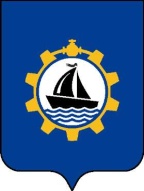 Саха θрθспyyбyлyкэтэ"Жатай"КуораттаађыуокуругунУУРААХ "29"  декабря 2023 г. № 118-Г "29"  декабря 2023 г. № 118-Г "29"  декабря 2023 г. № 118-ГПриложение №1 к программеПриложение №1 к программеПриложение №1 к программеПриложение №1 к программеОбъем финансирования муниципальной программы "Развитие жилищно-коммунального хозяйства на период 2023-2027 годы" Объем финансирования муниципальной программы "Развитие жилищно-коммунального хозяйства на период 2023-2027 годы" Объем финансирования муниципальной программы "Развитие жилищно-коммунального хозяйства на период 2023-2027 годы" Объем финансирования муниципальной программы "Развитие жилищно-коммунального хозяйства на период 2023-2027 годы" Объем финансирования муниципальной программы "Развитие жилищно-коммунального хозяйства на период 2023-2027 годы" Объем финансирования муниципальной программы "Развитие жилищно-коммунального хозяйства на период 2023-2027 годы" Объем финансирования муниципальной программы "Развитие жилищно-коммунального хозяйства на период 2023-2027 годы" (тыс. рублей)(тыс. рублей)(тыс. рублей)(тыс. рублей)Источники финансированияОбъем финансирования, всего2023 год2024 год2025 год2026 год2027 годФедеральный бюджет, в том числе:0,00,00,00,00,00,0- капитальные вложения0,00,00,00,00,00,0- НИОКР, ПИР, ПСД0,0- прочие расходы0,0Республиканский бюджет, в том числе:230 488,3230 488,30,00,00,00,0- капитальные вложения0,0- НИОКР, ПИР, ПСД230 488,3230 488,30,00,00,00,0- прочие расходы0,0Местный бюджет, в том числе:179 953,562 601,534 432,023 840,034 040,025 040,0- капитальные вложения0,00,00,00,00,00,0- НИОКР, ПИР, ПСД0,0- прочие расходы179 953,562 601,534 432,023 840,0034 040,025 040,00Внебюджетные источники, в том числе:0,00,00,00,00,00,0- капитальные вложения0,0- НИОКР, ПИР, ПСД0,0- прочие расходы0,00,00,00,00,00,0Итого:410 441,8293 089,834 432,023 840,034 040,025 040,0Приложение №2Приложение №2к программек программеПлан реализации муниципальной программы «Развитие жилищно-коммунального хозяйства Городского округа «Жатай» на период 2023-2027 годы»План реализации муниципальной программы «Развитие жилищно-коммунального хозяйства Городского округа «Жатай» на период 2023-2027 годы»План реализации муниципальной программы «Развитие жилищно-коммунального хозяйства Городского округа «Жатай» на период 2023-2027 годы»План реализации муниципальной программы «Развитие жилищно-коммунального хозяйства Городского округа «Жатай» на период 2023-2027 годы»План реализации муниципальной программы «Развитие жилищно-коммунального хозяйства Городского округа «Жатай» на период 2023-2027 годы»План реализации муниципальной программы «Развитие жилищно-коммунального хозяйства Городского округа «Жатай» на период 2023-2027 годы»План реализации муниципальной программы «Развитие жилищно-коммунального хозяйства Городского округа «Жатай» на период 2023-2027 годы»План реализации муниципальной программы «Развитие жилищно-коммунального хозяйства Городского округа «Жатай» на период 2023-2027 годы»План реализации муниципальной программы «Развитие жилищно-коммунального хозяйства Городского округа «Жатай» на период 2023-2027 годы»План реализации муниципальной программы «Развитие жилищно-коммунального хозяйства Городского округа «Жатай» на период 2023-2027 годы»План реализации муниципальной программы «Развитие жилищно-коммунального хозяйства Городского округа «Жатай» на период 2023-2027 годы»План реализации муниципальной программы «Развитие жилищно-коммунального хозяйства Городского округа «Жатай» на период 2023-2027 годы»План реализации муниципальной программы «Развитие жилищно-коммунального хозяйства Городского округа «Жатай» на период 2023-2027 годы»План реализации муниципальной программы «Развитие жилищно-коммунального хозяйства Городского округа «Жатай» на период 2023-2027 годы»(тыс. рублей)N п/пНаименование мероприятийСроки реализацииВсего финансовых средствв том числе по источникам финансированияв том числе по источникам финансированияв том числе по источникам финансированияв том числе по источникам финансированияОтветственный исполнительN п/пНаименование мероприятийСроки реализацииВсего финансовых средствФедеральный бюджетБюджет РС(Я)Бюджет                             ГО "Жатай"Внебюджетные источникиОтветственный исполнитель123456789 Муниципальная программа Развитие жилищно-коммунального хозяйства «Развитие жилищно-коммунального хозяйства Городского округа «Жатай» на период 2023-2027 годы  Муниципальная программа Развитие жилищно-коммунального хозяйства «Развитие жилищно-коммунального хозяйства Городского округа «Жатай» на период 2023-2027 годы  Муниципальная программа Развитие жилищно-коммунального хозяйства «Развитие жилищно-коммунального хозяйства Городского округа «Жатай» на период 2023-2027 годы  Муниципальная программа Развитие жилищно-коммунального хозяйства «Развитие жилищно-коммунального хозяйства Городского округа «Жатай» на период 2023-2027 годы  Муниципальная программа Развитие жилищно-коммунального хозяйства «Развитие жилищно-коммунального хозяйства Городского округа «Жатай» на период 2023-2027 годы  Муниципальная программа Развитие жилищно-коммунального хозяйства «Развитие жилищно-коммунального хозяйства Городского округа «Жатай» на период 2023-2027 годы  Муниципальная программа Развитие жилищно-коммунального хозяйства «Развитие жилищно-коммунального хозяйства Городского округа «Жатай» на период 2023-2027 годы  Муниципальная программа Развитие жилищно-коммунального хозяйства «Развитие жилищно-коммунального хозяйства Городского округа «Жатай» на период 2023-2027 годы  Муниципальная программа Развитие жилищно-коммунального хозяйства «Развитие жилищно-коммунального хозяйства Городского округа «Жатай» на период 2023-2027 годы №Цель:  Модернизация и развитие жилищно-коммунального хозяйства410 441,80,0230 488,3179 953,50,0Отдел развития инфраструктуры и ЖКХ Окружной Администрации  ГО Жатай, МУПы2023 год2023293 089,80,0230 488,362 601,50,0Отдел развития инфраструктуры и ЖКХ Окружной Администрации  ГО Жатай, МУПы2024 год202434 432,00,00,034 432,00,0Отдел развития инфраструктуры и ЖКХ Окружной Администрации  ГО Жатай, МУПы2025 год202523 840,00,00,023 840,00,0Отдел развития инфраструктуры и ЖКХ Окружной Администрации  ГО Жатай, МУПы2026 год202634 040,00,00,034 040,00,0Отдел развития инфраструктуры и ЖКХ Окружной Администрации  ГО Жатай, МУПы2027 год202725 040,00,00,025 040,00,0Отдел развития инфраструктуры и ЖКХ Окружной Администрации  ГО Жатай, МУПы№1Задача №1: Приведение жилищного фонда в соответствии с действующими требованиями, увеличение сроков эксплуатации систем зданий и конструктивных элементов101 609,00,00,0101 609,00,0Отдел развития инфраструктуры и ЖКХ Окружной Администрации  ГО Жатай, МУПы2023 год202346 957,046 957,00,0Отдел развития инфраструктуры и ЖКХ Окружной Администрации  ГО Жатай, МУПы2024 год202417 032,017 032,00,0Отдел развития инфраструктуры и ЖКХ Окружной Администрации  ГО Жатай, МУПы2025 год202511 740,011 740,00,0Отдел развития инфраструктуры и ЖКХ Окружной Администрации  ГО Жатай, МУПы2026 год202612 940,012 940,00,0Отдел развития инфраструктуры и ЖКХ Окружной Администрации  ГО Жатай, МУПы2027 год202712 940,012 940,00,0Отдел развития инфраструктуры и ЖКХ Окружной Администрации  ГО Жатай, МУПыN. 1.1Мероприятие: Работы по исследованию и укреплению фундаментов МКД4 232,54 232,5Отдел развития инфраструктуры и ЖКХ Окружной Администрации  ГО Жатай, МУПы2023 год2023832,5832,5Отдел развития инфраструктуры и ЖКХ Окружной Администрации  ГО Жатай, МУПы2024 год20241 000,01 000,0Отдел развития инфраструктуры и ЖКХ Окружной Администрации  ГО Жатай, МУПы2025 год20250,00,0Отдел развития инфраструктуры и ЖКХ Окружной Администрации  ГО Жатай, МУПы2026 год20261 200,01 200,0Отдел развития инфраструктуры и ЖКХ Окружной Администрации  ГО Жатай, МУПы2027 год20271 200,01 200,0Отдел развития инфраструктуры и ЖКХ Окружной Администрации  ГО Жатай, МУПыN. 1.2Мероприятие: Оплата обязательных взносов на капитальный ремонт за помещения, находящиеся в собственности Городского округа «Жатай», расположенные в многоквартирных домах на территории Городского округа «Жатай»6 044,00,00,06 044,00Отдел развития инфраструктуры и ЖКХ Окружной Администрации  ГО Жатай, МУПы2023 год20231 244,01 244,0Отдел развития инфраструктуры и ЖКХ Окружной Администрации  ГО Жатай, МУПы2024 год20241 200,01 200,0Отдел развития инфраструктуры и ЖКХ Окружной Администрации  ГО Жатай, МУПы2025 год20251 200,01 200,0Отдел развития инфраструктуры и ЖКХ Окружной Администрации  ГО Жатай, МУПы2026 год20261 200,01 200,0Отдел развития инфраструктуры и ЖКХ Окружной Администрации  ГО Жатай, МУПы2027 год20271 200,01 200,0Отдел развития инфраструктуры и ЖКХ Окружной Администрации  ГО Жатай, МУПыN. 1.3Мероприятие: Аварийно-восстановительные работы в муниципальном жилом фонде и муниципального имущества3 922,60,00,03 922,60Отдел развития инфраструктуры и ЖКХ Окружной Администрации  ГО Жатай, МУПы2023 год 2023820,6820,6Отдел развития инфраструктуры и ЖКХ Окружной Администрации  ГО Жатай, МУПы2024 год20241 752,01 752,0Отдел развития инфраструктуры и ЖКХ Окружной Администрации  ГО Жатай, МУПы2025 год2025450,0450,0Отдел развития инфраструктуры и ЖКХ Окружной Администрации  ГО Жатай, МУПы2026 год2026450,0450,0Отдел развития инфраструктуры и ЖКХ Окружной Администрации  ГО Жатай, МУПы2027 год2027450,0450,0Отдел развития инфраструктуры и ЖКХ Окружной Администрации  ГО Жатай, МУПыN. 1.4Мероприятие:  Стимулирование проектов развития жилищного строительства в ГО "Жатай"3 280,00,00,03 280,00Отдел развития инфраструктуры и ЖКХ Окружной Администрации  ГО Жатай, МУПы2023 год20231 280,01 280,0Отдел развития инфраструктуры и ЖКХ Окружной Администрации  ГО Жатай, МУПы2024 год2024500,0500,0Отдел развития инфраструктуры и ЖКХ Окружной Администрации  ГО Жатай, МУПы2025 год2025500,0500,0Отдел развития инфраструктуры и ЖКХ Окружной Администрации  ГО Жатай, МУПы2026 год2026500,0500,0Отдел развития инфраструктуры и ЖКХ Окружной Администрации  ГО Жатай, МУПы2027 год2027500,0500,0Отдел развития инфраструктуры и ЖКХ Окружной Администрации  ГО Жатай, МУПыN. 1.5Мероприятие: Выполнение работ по техническому обслуживанию административного здания по адресу п. Жатай ул. Северная 291 441,10,00,01 441,10Отдел развития инфраструктуры и ЖКХ Окружной Администрации  ГО Жатай, МУПы2023 год 2023281,1281,1Отдел развития инфраструктуры и ЖКХ Окружной Администрации  ГО Жатай, МУПы2024 год 2024290,0290,0Отдел развития инфраструктуры и ЖКХ Окружной Администрации  ГО Жатай, МУПы2025 год2025290,0290,0Отдел развития инфраструктуры и ЖКХ Окружной Администрации  ГО Жатай, МУПы2026 год2026290,0290,0Отдел развития инфраструктуры и ЖКХ Окружной Администрации  ГО Жатай, МУПы2027 год2027290,0290,0Отдел развития инфраструктуры и ЖКХ Окружной Администрации  ГО Жатай, МУПыN. 1.6Мероприятие: Содержание общежития9 289,50,00,09 289,50Отдел развития инфраструктуры и ЖКХ Окружной Администрации  ГО Жатай, МУПы2023 год20232 189,52 189,5Отдел развития инфраструктуры и ЖКХ Окружной Администрации  ГО Жатай, МУПы2024 год20242 600,02 600,0Отдел развития инфраструктуры и ЖКХ Окружной Администрации  ГО Жатай, МУПы2025 год20251 500,01 500,0Отдел развития инфраструктуры и ЖКХ Окружной Администрации  ГО Жатай, МУПы2026 год20261 500,01 500,0Отдел развития инфраструктуры и ЖКХ Окружной Администрации  ГО Жатай, МУПы2027 год20271 500,01 500,0Отдел развития инфраструктуры и ЖКХ Окружной Администрации  ГО Жатай, МУПыN. 1.7Мероприятие: Коммунальные услуги пустых комнат общежития Гастелло д.192 073,30,00,02 073,30Отдел развития инфраструктуры и ЖКХ Окружной Администрации  ГО Жатай, МУПы2023 год2023573,3573,3Отдел развития инфраструктуры и ЖКХ Окружной Администрации  ГО Жатай, МУПы2024 год20240,00,0Отдел развития инфраструктуры и ЖКХ Окружной Администрации  ГО Жатай, МУПы2025 год2025500,0500,0Отдел развития инфраструктуры и ЖКХ Окружной Администрации  ГО Жатай, МУПы2026 год2026500,0500,0Отдел развития инфраструктуры и ЖКХ Окружной Администрации  ГО Жатай, МУПы2027 год2027500,0500,0Отдел развития инфраструктуры и ЖКХ Окружной Администрации  ГО Жатай, МУПыN. 1.8Мероприятие: Оказание субсидии на возмещение затрат юридическим лицам, индивидуальным предприятия, возникающих в связи с оплатой коммунальных платежей по отоплению, техническому обслуживанию жилых помещений, находящихся в собственности ОА ГО "Жатай" 3 900,00,00,03 900,00Отдел развития инфраструктуры и ЖКХ Окружной Администрации  ГО Жатай, МУПы2023 год2023500,0500,0Отдел развития инфраструктуры и ЖКХ Окружной Администрации  ГО Жатай, МУПы2024 год20242 500,02 500,0Отдел развития инфраструктуры и ЖКХ Окружной Администрации  ГО Жатай, МУПы2025 год2025300,0300,0Отдел развития инфраструктуры и ЖКХ Окружной Администрации  ГО Жатай, МУПы2026 год2026300,0300,0Отдел развития инфраструктуры и ЖКХ Окружной Администрации  ГО Жатай, МУПы2027 год2027300,0300,0Отдел развития инфраструктуры и ЖКХ Окружной Администрации  ГО Жатай, МУПыN. 1.9Мероприятие: Замена светильников на светодиодные18,40,00,018,40Отдел развития инфраструктуры и ЖКХ Окружной Администрации  ГО Жатай, МУПы2023 год202318,418,4Отдел развития инфраструктуры и ЖКХ Окружной Администрации  ГО Жатай, МУПы2024 год20240,00,0Отдел развития инфраструктуры и ЖКХ Окружной Администрации  ГО Жатай, МУПы2025 год20250,00,0Отдел развития инфраструктуры и ЖКХ Окружной Администрации  ГО Жатай, МУПы2026 год20260,00,0Отдел развития инфраструктуры и ЖКХ Окружной Администрации  ГО Жатай, МУПы2027 год20270,00,0Отдел развития инфраструктуры и ЖКХ Окружной Администрации  ГО Жатай, МУПыN. 1.10Мероприятие: Передача данных телеметрии с тепловых узлов ж/д, бюджетных учреждений и объектов ЖКХ317,60,00,0317,60Отдел развития инфраструктуры и ЖКХ Окружной Администрации  ГО Жатай, МУПы2023 год2023317,6317,6Отдел развития инфраструктуры и ЖКХ Окружной Администрации  ГО Жатай, МУПы2024 год20240,00,0Отдел развития инфраструктуры и ЖКХ Окружной Администрации  ГО Жатай, МУПы2025 год20250,00,0Отдел развития инфраструктуры и ЖКХ Окружной Администрации  ГО Жатай, МУПы2026 год20260,00,0Отдел развития инфраструктуры и ЖКХ Окружной Администрации  ГО Жатай, МУПы2027 год20270,00,0Отдел развития инфраструктуры и ЖКХ Окружной Администрации  ГО Жатай, МУПыN. 1.11Мероприятие: Субсидия МУП "Жатайтеплосеть" на оказание финансовой помощи в целях предупреждения банкротства и восстановления платежеспособности66 900,00,00,066 900,00Отдел развития инфраструктуры и ЖКХ Окружной Администрации  ГО Жатай, МУПы2023 год202338 900,038 900,0Отдел развития инфраструктуры и ЖКХ Окружной Администрации  ГО Жатай, МУПы2024 год20247 000,07 000,0Отдел развития инфраструктуры и ЖКХ Окружной Администрации  ГО Жатай, МУПы2025 год20257 000,07 000,0Отдел развития инфраструктуры и ЖКХ Окружной Администрации  ГО Жатай, МУПы2026 год20267 000,07 000,0Отдел развития инфраструктуры и ЖКХ Окружной Администрации  ГО Жатай, МУПы2027 год20277 000,07 000,0Отдел развития инфраструктуры и ЖКХ Окружной Администрации  ГО Жатай, МУПыN. 1.12Мероприятие: Замена канализационного колодца для нужд водоотведения МКД на перекрестке ул.Строда-ул.Северная190,00,00,0190,00Отдел развития инфраструктуры и ЖКХ Окружной Администрации  ГО Жатай, МУПы2023 год20230,00,0Отдел развития инфраструктуры и ЖКХ Окружной Администрации  ГО Жатай, МУПы2024 год2024190,0190,0Отдел развития инфраструктуры и ЖКХ Окружной Администрации  ГО Жатай, МУПы2025 год20250,00,0Отдел развития инфраструктуры и ЖКХ Окружной Администрации  ГО Жатай, МУПы2026 год20260,00,0Отдел развития инфраструктуры и ЖКХ Окружной Администрации  ГО Жатай, МУПы2027 год20270,00,0Отдел развития инфраструктуры и ЖКХ Окружной Администрации  ГО Жатай, МУПы№2Задача 2: Выполнение работ по перепланировке жилых комнат общежития Гастелло д.1934 800,00,00,034 800,00,0Отдел развития инфраструктуры и ЖКХ Окружной Администрации  ГО Жатай, МУПы2023 год20230,00,00,00,00,0Отдел развития инфраструктуры и ЖКХ Окружной Администрации  ГО Жатай, МУПы2024 год20240,00,00,00,00,0Отдел развития инфраструктуры и ЖКХ Окружной Администрации  ГО Жатай, МУПы2025 год20258 600,00,00,08 600,00,0Отдел развития инфраструктуры и ЖКХ Окружной Администрации  ГО Жатай, МУПы2026 год202617 600,00,00,017 600,00,0Отдел развития инфраструктуры и ЖКХ Окружной Администрации  ГО Жатай, МУПы2027 год20278 600,00,08 600,00,0Отдел развития инфраструктуры и ЖКХ Окружной Администрации  ГО Жатай, МУПыN.2.1Мероприятие: Выполнение работ по перепланировке жилых комнат общежития Гастелло д.1934 800,00,00,034 800,00Отдел развития инфраструктуры и ЖКХ Окружной Администрации  ГО Жатай, МУПы2023 год0,00,0Отдел развития инфраструктуры и ЖКХ Окружной Администрации  ГО Жатай, МУПы2024 год20240,00,0Отдел развития инфраструктуры и ЖКХ Окружной Администрации  ГО Жатай, МУПы2025 год20258 600,08 600,0Отдел развития инфраструктуры и ЖКХ Окружной Администрации  ГО Жатай, МУПы2026 год202617 600,017 600,0Отдел развития инфраструктуры и ЖКХ Окружной Администрации  ГО Жатай, МУПы2027 год20278 600,08 600,0Отдел развития инфраструктуры и ЖКХ Окружной Администрации  ГО Жатай, МУПы№3Задача 3: Контроль над выполнением программы25 155,40,00,025 155,40,0Отдел развития инфраструктуры и ЖКХ Окружной Администрации  ГО Жатай, МУПы2023 год20236 255,40,06 255,40,0Отдел развития инфраструктуры и ЖКХ Окружной Администрации  ГО Жатай, МУПы2024 год20248 400,00,08 400,00,0Отдел развития инфраструктуры и ЖКХ Окружной Администрации  ГО Жатай, МУПы2025 год20253 500,00,03 500,00,0Отдел развития инфраструктуры и ЖКХ Окружной Администрации  ГО Жатай, МУПы2026 год20263 500,00,03 500,00,0Отдел развития инфраструктуры и ЖКХ Окружной Администрации  ГО Жатай, МУПы2027 год20273 500,00,03 500,00,0Отдел развития инфраструктуры и ЖКХ Окружной Администрации  ГО Жатай, МУПыN. 3.1Мероприятие: Управление программой19 454,30,00,019 454,30Отдел развития инфраструктуры и ЖКХ Окружной Администрации  ГО Жатай, МУПы2023 год20234 554,34 554,3Отдел развития инфраструктуры и ЖКХ Окружной Администрации  ГО Жатай, МУПы2024 год20246 500,06 500,0Отдел развития инфраструктуры и ЖКХ Окружной Администрации  ГО Жатай, МУПы2025 год20252 800,02 800,0Отдел развития инфраструктуры и ЖКХ Окружной Администрации  ГО Жатай, МУПы2026 год20262 800,02 800,0Отдел развития инфраструктуры и ЖКХ Окружной Администрации  ГО Жатай, МУПы2027 год20272 800,02 800,0Отдел развития инфраструктуры и ЖКХ Окружной Администрации  ГО Жатай, МУПыN. 3.2Мероприятие: Содержание МУП «РКЦ»5 701,10,00,05 701,10Отдел развития инфраструктуры и ЖКХ Окружной Администрации  ГО Жатай, МУПы2023 год20231 701,11 701,1Отдел развития инфраструктуры и ЖКХ Окружной Администрации  ГО Жатай, МУПы2024 год20241 900,01 900,0Отдел развития инфраструктуры и ЖКХ Окружной Администрации  ГО Жатай, МУПы2025 год2025700,0700,0Отдел развития инфраструктуры и ЖКХ Окружной Администрации  ГО Жатай, МУПы2026 год2026700,0700,0Отдел развития инфраструктуры и ЖКХ Окружной Администрации  ГО Жатай, МУПы2027 год2027700,0700,0Отдел развития инфраструктуры и ЖКХ Окружной Администрации  ГО Жатай, МУПы№4Задача 4: Технологическое присоединение к сетям газоснабжения, электроснабжения и строительство сетей водоснабжения и водоотведения с проектированием Общеобразовательный комплекс «Точка будущего»230 488,30,0230 488,30,00,0Отдел развития инфраструктуры и ЖКХ Окружной Администрации  ГО Жатай, МУПы2023 год2023230 488,3230 488,30,00,0Отдел развития инфраструктуры и ЖКХ Окружной Администрации  ГО Жатай, МУПы2024 год20240,00,00,00,0Отдел развития инфраструктуры и ЖКХ Окружной Администрации  ГО Жатай, МУПы2025 год20250,00,00,00,0Отдел развития инфраструктуры и ЖКХ Окружной Администрации  ГО Жатай, МУПы2026 год20260,00,00,00,0Отдел развития инфраструктуры и ЖКХ Окружной Администрации  ГО Жатай, МУПы2027 год20270,00,00,00,0Отдел развития инфраструктуры и ЖКХ Окружной Администрации  ГО Жатай, МУПы№. 4.1Мероприятие: Разработка проекта, прохождение государственной экспертизы и строительство по объекту "Строительство сетей водоснабжения и водоотведения с проектированием Общеобразовательный комплекс «Точка будущего»" 217 941,70,0217 941,70,0Отдел развития инфраструктуры и ЖКХ Окружной Администрации  ГО Жатай, МУПы2023 год2023217 941,7217 941,70,0Отдел развития инфраструктуры и ЖКХ Окружной Администрации  ГО Жатай, МУПы2024 год20240,00,00,0Отдел развития инфраструктуры и ЖКХ Окружной Администрации  ГО Жатай, МУПы2025 год20250,00,00,0Отдел развития инфраструктуры и ЖКХ Окружной Администрации  ГО Жатай, МУПы2026 год20260,00,00,0Отдел развития инфраструктуры и ЖКХ Окружной Администрации  ГО Жатай, МУПы2027 год20270,00,00,0Отдел развития инфраструктуры и ЖКХ Окружной Администрации  ГО Жатай, МУПы№. 4.2Мероприятие: Осуществление технологического присоединения объекта: "Образовательный комплекс "Точка будущего"" к газовым сетям4 758,00,04 758,00,0Отдел развития инфраструктуры и ЖКХ Окружной Администрации  ГО Жатай, МУПы2023 год20234 758,04 758,00,0Отдел развития инфраструктуры и ЖКХ Окружной Администрации  ГО Жатай, МУПы2024 год20240,00,00,0Отдел развития инфраструктуры и ЖКХ Окружной Администрации  ГО Жатай, МУПы2025 год20250,00,00,0Отдел развития инфраструктуры и ЖКХ Окружной Администрации  ГО Жатай, МУПы2026 год20260,00,00,0Отдел развития инфраструктуры и ЖКХ Окружной Администрации  ГО Жатай, МУПы2027 год20270,00,00,0Отдел развития инфраструктуры и ЖКХ Окружной Администрации  ГО Жатай, МУПы№. 4.3Мероприятие: Осуществление технологического присоединения объекта: "Образовательный комплекс "Точка будущего"" к электрическим сетям7 788,60,07 788,60,0Отдел развития инфраструктуры и ЖКХ Окружной Администрации  ГО Жатай, МУПы2023 год20237 788,67 788,60,0Отдел развития инфраструктуры и ЖКХ Окружной Администрации  ГО Жатай, МУПы2024 год20240,00,00,0Отдел развития инфраструктуры и ЖКХ Окружной Администрации  ГО Жатай, МУПы2025 год20250,00,00,0Отдел развития инфраструктуры и ЖКХ Окружной Администрации  ГО Жатай, МУПы2026 год20260,00,00,0Отдел развития инфраструктуры и ЖКХ Окружной Администрации  ГО Жатай, МУПы2027 год20270,00,00,0Отдел развития инфраструктуры и ЖКХ Окружной Администрации  ГО Жатай, МУПы№5Задача 5: Актуализация схем водоснабжения, водоотведения и теплоснабжения ГО "Жатай"1 000,00,00,01 000,00,0Отдел развития инфраструктуры и ЖКХ Окружной Администрации  ГО Жатай, МУПы2023 год20231 000,00,01 000,00,0Отдел развития инфраструктуры и ЖКХ Окружной Администрации  ГО Жатай, МУПы2024 год20240,00,00,00,0Отдел развития инфраструктуры и ЖКХ Окружной Администрации  ГО Жатай, МУПы2025 год20250,00,00,00,0Отдел развития инфраструктуры и ЖКХ Окружной Администрации  ГО Жатай, МУПы2026 год20260,00,00,00,0Отдел развития инфраструктуры и ЖКХ Окружной Администрации  ГО Жатай, МУПы2027 год20270,00,00,00,0Отдел развития инфраструктуры и ЖКХ Окружной Администрации  ГО Жатай, МУПы№. 5.1Мероприятие: Актуализация схем водоснабжения, водоотведения и теплоснабжения ГО "Жатай"1 000,00,00,01 000,0Отдел развития инфраструктуры и ЖКХ Окружной Администрации  ГО Жатай, МУПы2023 год20231 000,00,01 000,0Отдел развития инфраструктуры и ЖКХ Окружной Администрации  ГО Жатай, МУПы2024 год20240,00,00,0Отдел развития инфраструктуры и ЖКХ Окружной Администрации  ГО Жатай, МУПы2025 год20250,00,00,0Отдел развития инфраструктуры и ЖКХ Окружной Администрации  ГО Жатай, МУПы2026 год20260,00,00,0Отдел развития инфраструктуры и ЖКХ Окружной Администрации  ГО Жатай, МУПы2027 год20270,00,00,0Отдел развития инфраструктуры и ЖКХ Окружной Администрации  ГО Жатай, МУПы№6Задача 6: Перенос сетей тепло, водоснабжения, газовых сетей для строительства объекта: "Благоустройство Бульвара им. В.П. Шамшина в п.Жатай"17 389,10,00,017 389,10,0Отдел развития инфраструктуры и ЖКХ Окружной Администрации  ГО Жатай, МУПы2023 год20238 389,10,08 389,10,0Отдел развития инфраструктуры и ЖКХ Окружной Администрации  ГО Жатай, МУПы2024 год20249 000,00,09 000,00,0Отдел развития инфраструктуры и ЖКХ Окружной Администрации  ГО Жатай, МУПы2025 год20250,00,00,00,0Отдел развития инфраструктуры и ЖКХ Окружной Администрации  ГО Жатай, МУПы2026 год20260,00,00,00,0Отдел развития инфраструктуры и ЖКХ Окружной Администрации  ГО Жатай, МУПы2027 год20270,00,00,00,0Отдел развития инфраструктуры и ЖКХ Окружной Администрации  ГО Жатай, МУПы№. 6.1Мероприятие: Перенос сетей тепло, водоснабжения газовых сетей для строительства объекта: "Благоустройство Бульвара им. В.П. Шамшина в п.Жатай"17 389,10,00,017 389,1Отдел развития инфраструктуры и ЖКХ Окружной Администрации  ГО Жатай, МУПы2023 год20238 389,10,08 389,1Отдел развития инфраструктуры и ЖКХ Окружной Администрации  ГО Жатай, МУПы2024 год20249 000,00,09 000,0Отдел развития инфраструктуры и ЖКХ Окружной Администрации  ГО Жатай, МУПы2025 год20250,00,00,0Отдел развития инфраструктуры и ЖКХ Окружной Администрации  ГО Жатай, МУПы2026 год20260,00,00,0Отдел развития инфраструктуры и ЖКХ Окружной Администрации  ГО Жатай, МУПы2027 год20270,00,00,0Отдел развития инфраструктуры и ЖКХ Окружной Администрации  ГО Жатай, МУПыПриложение №3 к программеПриложение №3 к программеПриложение №3 к программе Сведения о показателях (индикаторах) муниципальной программы  «Развитие жилищно-коммунального хозяйства Городского округа «Жатай»  на период 2023-2027 годы»   Сведения о показателях (индикаторах) муниципальной программы  «Развитие жилищно-коммунального хозяйства Городского округа «Жатай»  на период 2023-2027 годы»   Сведения о показателях (индикаторах) муниципальной программы  «Развитие жилищно-коммунального хозяйства Городского округа «Жатай»  на период 2023-2027 годы»   Сведения о показателях (индикаторах) муниципальной программы  «Развитие жилищно-коммунального хозяйства Городского округа «Жатай»  на период 2023-2027 годы»   Сведения о показателях (индикаторах) муниципальной программы  «Развитие жилищно-коммунального хозяйства Городского округа «Жатай»  на период 2023-2027 годы»   Сведения о показателях (индикаторах) муниципальной программы  «Развитие жилищно-коммунального хозяйства Городского округа «Жатай»  на период 2023-2027 годы»   Сведения о показателях (индикаторах) муниципальной программы  «Развитие жилищно-коммунального хозяйства Городского округа «Жатай»  на период 2023-2027 годы»  NНаименование показателя (индикатора)Единица измеренияЗначение показателей (индикаторов)Значение показателей (индикаторов)Значение показателей (индикаторов)Значение показателей (индикаторов)Значение показателей (индикаторов)NНаименование показателя (индикатора)Единица измерения1-ый плановый период2-ой плановый период3-ий плановый период 1-ый плановый период 2-ой плановый период NНаименование показателя (индикатора)Единица измерениявсего 2023г.всего 2024 г.всего 2025г. всего 2026 г. всего 2027 г .12345678Задача 1. Приведение жилищного фонда в соответствии с действующими требованиями, увеличение сроков эксплуатации систем зданий и конструктивных элементовЗадача 1. Приведение жилищного фонда в соответствии с действующими требованиями, увеличение сроков эксплуатации систем зданий и конструктивных элементовЗадача 1. Приведение жилищного фонда в соответствии с действующими требованиями, увеличение сроков эксплуатации систем зданий и конструктивных элементовЗадача 1. Приведение жилищного фонда в соответствии с действующими требованиями, увеличение сроков эксплуатации систем зданий и конструктивных элементовЗадача 1. Приведение жилищного фонда в соответствии с действующими требованиями, увеличение сроков эксплуатации систем зданий и конструктивных элементовЗадача 1. Приведение жилищного фонда в соответствии с действующими требованиями, увеличение сроков эксплуатации систем зданий и конструктивных элементовЗадача 1. Приведение жилищного фонда в соответствии с действующими требованиями, увеличение сроков эксплуатации систем зданий и конструктивных элементовЗадача 1. Приведение жилищного фонда в соответствии с действующими требованиями, увеличение сроков эксплуатации систем зданий и конструктивных элементов1.Доля площади жилищного фонда, приведенного в соответствие с действующими требованиями, увеличивающими сроки эксплуатации систем зданий и конструктивных элементов, от общей площади жилищного фонда ГО "Жатай"%1369191.1.Мероприятие: Работы по исследованию и укреплению фун-даментов МКД                 1.1.1.Обследование фундаментов МКД по ул. Строда, д.4домов100001.1.2Обследование фундаментов МКД по ул. Северная, д.51домов010001.1.3Обследование фундаментов МКД по ул. Строда, д.19/1домов010001.1.4Обследование фундаментов МКД по ул. Матросова, д.5домов000101.1.5Обследование фундаментов МКД по ул. Матросова д.7домов000011.2Мероприятие: Оплата обязательных взносов на капитальный ремонт за помещения, находящиеся в собственности Городского округа «Жатай», расположенные в многоквартирных домах на территории Городского округа «Жатай»                                                           1.2.1Взносы на капитальный ремонткол-во/год12121212121.3Мероприятие: Аварийно-восстановительные работы в муниципальном жилом фонде и муниципального имущества1.3.1Количество жилых помещений в муниципальном жилом фонде, в которых необходимо проведение текущего ремонта  шт.212221.3.2Приобретение конвектора для теплой остановки шт.100001.3.3Приобретение водосчетчиков для муниципальных квартир на территории ГО "Жатай"шт3031.3.4Материал для аварийного ремонта крыши МКД ул.Строда д.4л.2001.3.51.3.2Площадь кровли МКД, по которой требуется ремонт   м2.07400001.4Мероприятие: Стимулирование проектов развития жилищного строительства в ГО "Жатай"1.4.1Погашение задолженности в рамках реализации программы переселения граждан из аварийного жильятыс.руб.12805005005005001.5Мероприятие: Выполнение работ по техническому обслуживанию административного здания по адресу п. Жатай ул. Северная 291.5.1Площадь административного здания кв.м.712,3712,3712,3712,3712,31.6Мероприятие: Содержание общежития1.6.1Площадь общежитиякв.м.259725972597259701.7Мероприятие: Коммунальные услуги пустых комнат общежития Гастелло д.191.7.1Количество лицевых счетов, по которым закрыта задолженность по статье отопление кол-во 390202001.8Мероприятие: Оказание субсидии на возмещение затрат юридическим лицам, индивидуальным предприятия, возникающих в связи с оплатой коммунальных платежей по отоплению, техническому обслуживанию жилых помещений, находящихся в собственности ОА ГО "Жатай"1.8.1Площадь жилых помещений, находящиеся в муниципальной собственности Окружной Администрации ГО "Жатай"кв. м.689,9689,9689,9689,91309,31.9Мероприятие: Замена светильников на светодиодные1.9.1Количество светильников, подлежащих заменешт.7700001.10Мероприятие: Передача данных телеметрии с тепловых узлов ж/д, бюджетных учреждений и объектов ЖКХ1.10.1Количество передач данных телеметрии с тепловых узлов ж/д, бюджетных учреждений и объектов ЖКХ в годшт.40100001.11Мероприятие: Субсидия МУП "Жатайтеплосеть" на оказание финансовой помощи в целях предупреждения банкротства и восстановления платежеспособности1.11.1Доля погашения кредиторской задолженности МУП "Жатайтеплосеть" перед АО "Водоканал" за потребленные ресурсы на 01.01.2023 за счет полученной субсидии%10,410,410,410,410,41.11.2Доля погашения кредиторской задолженности МУП «Жатайтеплосеть» перед АО «Сахатранснефтегаз», за поставку природного газа на 01.01.2023г. за счет, полученной Субсидии%9,200001.11.3Доля погашения кредиторской задолженности МУП «Жатайтеплосеть» перед АО «Сахатранснефтегаз», за поставку природного газа на 01.09.2023г. за счет, полученной Субсидии%12,100001.11.4Доля погашения кредиторской задолженности МУП «Жатайтеплосеть» перед АО «Водоканал», по состоянию на 01.10.2023г., на возмещение убытков, возникших в необходимости приема в централизованную систему водоотведения большого количества талых вод за счет, полученной Субсидии%2,5000001.12Мероприятие: Замена канализационного колодца для нужд водоотведения МКД на перекрестке ул.Строда-ул.Северная1.12.1Замена канализационного колодца для нужд водоотведения МКД на перекрестке ул.Строда-ул.Севернаяшт01000Задача 2. : Выполнение работ по перепланировке жилых комнат общежития Гастелло д.19Задача 2. : Выполнение работ по перепланировке жилых комнат общежития Гастелло д.19Задача 2. : Выполнение работ по перепланировке жилых комнат общежития Гастелло д.19Задача 2. : Выполнение работ по перепланировке жилых комнат общежития Гастелло д.19Задача 2. : Выполнение работ по перепланировке жилых комнат общежития Гастелло д.19Задача 2. : Выполнение работ по перепланировке жилых комнат общежития Гастелло д.19Задача 2. : Выполнение работ по перепланировке жилых комнат общежития Гастелло д.19Задача 2. : Выполнение работ по перепланировке жилых комнат общежития Гастелло д.192Доля площади общежития, на которой выполнена перепланировка в соответствии с проектной документацие, от общей площади общежития ГО "Жатай"%0023%70%93%2.1Мероприятие: Выполнение работ по перепланировке жилых комнат общежития Гастелло д.192.1.1Разработка рабочей документации по перепланировке шт.001002.1.2Подготовительные работы перед началом проведения работ по перепланировке ( в т.ч. работа с собственниками жилых помещений)шт.001002.1.3Выполнение строительно-монтажных работ по перепланировке здания в осях 1-3; А-Г, включая переустройство инженерных системшт.001002.1.4Выполнение строительно-монтажных работ по перепланировке здания в осях 3-4; А-Г, включая переустройство инженерных системшт.000102.1.5Выполнение строительно-монтажных работ по перепланировке здания в осях 5-6; А-Г, включая переустройство инженерных системшт.000012.1.6Выполнение строительно-монтажных работ по устройство лифтовых шахт и наружных лестниц шт.00001Задача 3. : Контроль над выполнением программыЗадача 3. : Контроль над выполнением программыЗадача 3. : Контроль над выполнением программыЗадача 3. : Контроль над выполнением программыЗадача 3. : Контроль над выполнением программыЗадача 3. : Контроль над выполнением программыЗадача 3. : Контроль над выполнением программыЗадача 3. : Контроль над выполнением программы3.1Мероприятие: Управление программой3.1.1Содержание отдела развития инфраструктуры и ЖКХотдел111113.2Мероприятие: Содержание МУП "РКЦ"3.2.1Выдача справок формы ф-3шт5005005005005003.2.2Листок статистического учеташт5005005005005003.2.3Лицевые счета населения ГО "Жатай", обслуживаемые в течении годашт1000500500500500Задача 4. :  Строительство сетей водоснабжения и водоотведения с проектированием Общеобразовательный комплекс «Точка будущего»          Задача 4. :  Строительство сетей водоснабжения и водоотведения с проектированием Общеобразовательный комплекс «Точка будущего»          Задача 4. :  Строительство сетей водоснабжения и водоотведения с проектированием Общеобразовательный комплекс «Точка будущего»          Задача 4. :  Строительство сетей водоснабжения и водоотведения с проектированием Общеобразовательный комплекс «Точка будущего»          Задача 4. :  Строительство сетей водоснабжения и водоотведения с проектированием Общеобразовательный комплекс «Точка будущего»          Задача 4. :  Строительство сетей водоснабжения и водоотведения с проектированием Общеобразовательный комплекс «Точка будущего»          Задача 4. :  Строительство сетей водоснабжения и водоотведения с проектированием Общеобразовательный комплекс «Точка будущего»          Задача 4. :  Строительство сетей водоснабжения и водоотведения с проектированием Общеобразовательный комплекс «Точка будущего»          4.1Мероприятие: Строительство сетей водоснабжения и водоотведения с проектированием Общеобразовательный комплекс «Точка будущего»            4.1.1Подготовка инженерно-геодезических, инженерно-геологических, инженерно-эгидрометеорологических, инженерно-экологических изысканий по объектушт.100004.1.2Разработка проектной документации по объектушт.100004.1.3Прохождение государственной экспертизышт.100004.1.4Строительство сетей водоснабжения и водоотведенияшт.010004.1.5Ввод в эксплуатацию шт.010004.2Мероприятие: Осуществление технологического присоединения объекта: "Образовательный комплекс "Точка будущего"" к газовым сетям      4.2.1Доля выполненных работ по осуществлению технологического присоединения объекта к газовым сетям: "Образовательный комплекс "Точка будущего"" от общего числа запланированных работ%85%00004.3Мероприятие: Осуществление технологического присоединения объекта: "Образовательный комплекс "Точка будущего"" к электрическим сетям4.3.1Доля выполненных работ по осуществлению технологического присоединения объекта к электрическим сетям: "Образовательный комплекс "Точка будущего""  от общего числа запланированных работ%0%00004.4Мероприятие: Осуществление строительного контроля по объекту "Строительство сетей водоснабжения и водоотведения с проектированием Общеобразовательный комплекс «Точка будущего»" 4.4.1Строительный контроль по объекту "Строительство сетей водоснабжения и водоотведения с проектированием Общеобразовательный комплекс «Точка будущего»" шт.10000Задача 5: Актуализация схем водоснабжения, водоотведения и теплоснабжения ГО "Жатай"   Задача 5: Актуализация схем водоснабжения, водоотведения и теплоснабжения ГО "Жатай"   Задача 5: Актуализация схем водоснабжения, водоотведения и теплоснабжения ГО "Жатай"   Задача 5: Актуализация схем водоснабжения, водоотведения и теплоснабжения ГО "Жатай"   Задача 5: Актуализация схем водоснабжения, водоотведения и теплоснабжения ГО "Жатай"   Задача 5: Актуализация схем водоснабжения, водоотведения и теплоснабжения ГО "Жатай"   Задача 5: Актуализация схем водоснабжения, водоотведения и теплоснабжения ГО "Жатай"   Задача 5: Актуализация схем водоснабжения, водоотведения и теплоснабжения ГО "Жатай"   5.1Мероприятие: Актуализация схем водоснабжения, водоотведения и теплоснабжения ГО "Жатай"5.1.1Схема водоснабжения и водоотведения ГО "Жатай"шт.100005.1.2Схема теплоснабжения  ГО "Жатай"шт.10000Задача 6: Перенос сетей тепло, водоснабжения, газовых сетей для строительства объекта: "Благоустройство Бульвара им. В.П. Шамшина в п.Жатай"Задача 6: Перенос сетей тепло, водоснабжения, газовых сетей для строительства объекта: "Благоустройство Бульвара им. В.П. Шамшина в п.Жатай"Задача 6: Перенос сетей тепло, водоснабжения, газовых сетей для строительства объекта: "Благоустройство Бульвара им. В.П. Шамшина в п.Жатай"Задача 6: Перенос сетей тепло, водоснабжения, газовых сетей для строительства объекта: "Благоустройство Бульвара им. В.П. Шамшина в п.Жатай"Задача 6: Перенос сетей тепло, водоснабжения, газовых сетей для строительства объекта: "Благоустройство Бульвара им. В.П. Шамшина в п.Жатай"Задача 6: Перенос сетей тепло, водоснабжения, газовых сетей для строительства объекта: "Благоустройство Бульвара им. В.П. Шамшина в п.Жатай"Задача 6: Перенос сетей тепло, водоснабжения, газовых сетей для строительства объекта: "Благоустройство Бульвара им. В.П. Шамшина в п.Жатай"Задача 6: Перенос сетей тепло, водоснабжения, газовых сетей для строительства объекта: "Благоустройство Бульвара им. В.П. Шамшина в п.Жатай"6.1Мероприятие: Перенос сетей тепло, водоснабжения, газовых сетей для строительства объекта: "Благоустройство Бульвара им. В.П. Шамшина в п.Жатай"6.1.1Доля выполненных работ по переносу сетей тепло, водоснабжения, газовых сетей для строительства объекта: "Благоустройство Бульвара им. В.П. Шамшина в п.Жатай"%50100000Приложение №4 к программеПриложение №4 к программеПриложение №4 к программеПриложение №4 к программеФинансово-экономическое обоснование Муниципальной программы Финансово-экономическое обоснование Муниципальной программы Финансово-экономическое обоснование Муниципальной программы Финансово-экономическое обоснование Муниципальной программы Финансово-экономическое обоснование Муниципальной программы Финансово-экономическое обоснование Муниципальной программы Финансово-экономическое обоснование Муниципальной программы Финансово-экономическое обоснование Муниципальной программы Расчеты, необходимых для обеспечения Муниципальной программы, основаны на аналитических данных за три предыдущих годаРасчеты, необходимых для обеспечения Муниципальной программы, основаны на аналитических данных за три предыдущих годаРасчеты, необходимых для обеспечения Муниципальной программы, основаны на аналитических данных за три предыдущих годаРасчеты, необходимых для обеспечения Муниципальной программы, основаны на аналитических данных за три предыдущих годаРасчеты, необходимых для обеспечения Муниципальной программы, основаны на аналитических данных за три предыдущих годаРасчеты, необходимых для обеспечения Муниципальной программы, основаны на аналитических данных за три предыдущих годаРасчеты, необходимых для обеспечения Муниципальной программы, основаны на аналитических данных за три предыдущих годаРасчеты, необходимых для обеспечения Муниципальной программы, основаны на аналитических данных за три предыдущих годаНаименование мероприятияИсточник финансированияВсего:2023 год2024 год2025 год 2026 год2027 годВСЕГО по мероприятиям :Всего:   393 541,80      293 089,8     34 432,00     23 840,00      34 040,00      25 040,00   ВСЕГО по мероприятиям :Бюджет РС(Я)   230 488,30      230 488,30                    -                      -                       -                       -     ВСЕГО по мероприятиям :Бюджет                             ГО "Жатай"   163 053,50        62 601,5     34 432,00     23 840,00      34 040,00      25 040,00   Мероприятие №1.1: Работы по исследованию и укреплению фун-даментов МКД                         4 232,50              832,50       1 000,00                    -          1 200,00         1 200,00   Обследование фундаментов МКД по ул. Строда, д.4Бюджет                             ГО "Жатай"             832,50                832,50                    -                      -                       -                       -     Обследование фундаментов МКД по ул. Северная, д.51Бюджет                             ГО "Жатай"          1 000,00                       -           1 000,00                    -                       -                       -     Обследование фундаментов МКД по ул. Северная, д.19/1Бюджет                             ГО "Жатай"                    -                         -                      -                      -                       -                       -     Обследование фундаментов МКД по ул. Матросова, д.5Бюджет                             ГО "Жатай"          1 200,00                       -                      -                      -            1 200,00                     -     Обследование фундаментов МКД по ул. Матросова, д.7Бюджет                             ГО "Жатай"          1 200,00                       -                      -                      -                       -             1 200,00   Мероприятие №1.2: Оплата обязательных взносов на капитальный ремонт за помещения, находящиеся в собственности Городского округа «Жатай», расположенные в многоквартирных домах на территории Городского округа «Жатай»                                                                   6 044,00           1 244,00       1 200,00        1 200,00        1 200,00         1 200,00   Взносы на капитальный ремонтБюджет                             ГО "Жатай"          6 044,00             1 244,00         1 200,00          1 200,00          1 200,00           1 200,00   Мероприятие №1.3: Аварийно-восстановительные работы в муниципальном жилом фонде и муниципального имущества        3 922,60              820,60       1 752,00           450,00           450,00            450,00   Текущий ремонт жилых помещений в муниципальном жилом фонде Бюджет                             ГО "Жатай"          3 922,60                820,60         1 752,00             450,00             450,00              450,00   Мероприятие №1.4: Стимулирование проектов развития жилищного строительства в ГО "Жатай"        3 280,00           1 280,00          500,00           500,00           500,00            500,00   Оплата задолженности по договорам мены в рамках реализации программы переселения граждан из аварийного жильяБюджет                             ГО "Жатай"          3 280,00             1 280,00            500,00             500,00             500,00              500,00   Мероприятие №1.5: Выполнение работ по техническому обслуживанию административного здания по адресу п. Жатай ул. Северная 29        1 441,10              281,10          290,00           290,00           290,00            290,00   Техническое обслуживание административного здания по адресу п. Жатай ул. Северная 29Бюджет                             ГО "Жатай"          1 441,10                281,10            290,00             290,00             290,00              290,00   Мероприятие №1.6: Содержание общежития        9 289,50           2 189,50       2 600,00        1 500,00        1 500,00         1 500,00   Содержание, текущий ремонт общежития по ул. Гастелло, 19Бюджет                             ГО "Жатай"          9 289,50             2 189,50         2 600,00          1 500,00          1 500,00           1 500,00   Мероприятие №1.7: Коммунальные услуги пустых комнат общежития Гастелло д.19        2 073,30              573,30                    -             500,00           500,00            500,00   Оплата коммунальных услуг за пустые комнаты общежития Гастелло, д.19Бюджет                             ГО "Жатай"          2 073,30                573,30                    -               500,00             500,00              500,00   Мероприятие №1.8: Оказание субсидии на возмещение затрат юридическим лицам, индивидуальным предприятия, возникающих в связи с оплатой коммунальных платежей по отоплению, техническому обслуживанию жилых помещений, находящихся в собственности ОА ГО "Жатай"        3 900,00              500,00       2 500,00           300,00           300,00            300,00   Оплата коммунальных услуг за жилые помещения, находящиеся в собственности Окружной Администрации ГО "Жатай".Бюджет                             ГО "Жатай"          3 900,00                500,00         2 500,00             300,00             300,00              300,00   Мероприятие №1.9: Замена светильников на светодиодные             18,40                18,40                    -                      -                       -                       -     Приобретение светодиодных светильниковБюджет                             ГО "Жатай"               18,40                  18,40                    -                      -                       -                       -     Мероприятие №1.10: Передача данных телеметрии с тепловых узлов ж/д, бюджетных учреждений и объектов ЖКХ           317,60              317,60                    -                      -                       -                       -     Оплата услуг по передаче данных телеметрии с тепловых узлов ж/д, бюджетных учреждений и объектов ЖКХБюджет                             ГО "Жатай"             317,60                317,60                    -                      -                       -                       -     Мероприятие №1.11: Субсидия МУП "Жатайтеплосет" на оказание финансовой помощи в целях предупреждения банкротства и восстановления платежеспособности     66 900,00        38 900,00       7 000,00        7 000,00        7 000,00         7 000,00   Субсидия на погашение задолженности МУП «Жатайтеплосеть» за услуги по водопотреблению и водоотведению перед АО «Водоканал» по состоянию на 01.01.2023 г.Бюджет                             ГО "Жатай"        35 000,00             7 000,00         7 000,00          7 000,00          7 000,00           7 000,00   Субсидия на погашение задолженности МУП «Жатайтеплосеть» за услуги по водопотреблению и водоотведению перед АО «Водоканал» по состоянию на 01.10.2023 г. на возмещение убытков, возникших в необходимости приема в централизованную систему водоотведения большого количества талых водБюджет                             ГО "Жатай"          1 900,00   Субсидия МУП «Жатайтеплосеть» на финансовое обеспечение расходов, связаных с погашением задолженности за поставку природного газа  перед АО «Сахатранснефтегаз» по состоянию на 01.01.2023г. Бюджет                             ГО "Жатай"        15 000,00           15 000,00                    -                      -                       -                       -     Субсидия МУП «Жатайтеплосеть» на финансовое обеспечение расходов, связаных с погашением задолженности за поставку природного газа  перед АО «Сахатранснефтегаз» по состоянию на 01.09.2023г. Бюджет                             ГО "Жатай"        15 000,00   Мероприятие №1.12: Замена канализационного колодца для нужд водоотведения МКД на перекрестке ул.Строда-ул.Северная           190,00                       -            190,00                    -                       -                       -     Замена канализационного колодца для нужд водоотведения МКД на перекрестке ул.Строда-ул.СевернаяБюджет                             ГО "Жатай"             190,00                       -              190,00                    -                       -                       -     Мероприятие №2.1: Выполнение работ по перепланировке жилых комнат общежития Гастелло д.19     29 200,00                       -                      -       17 600,00        8 600,00         3 000,00   Разработка рабочей документации по перепланировке Бюджет                             ГО "Жатай"                    -                         -                      -                      -                       -                       -     Подготовительные работы перед началом проведения работ по перепланировке ( в т.ч. работа с собственниками жилых помещений)Бюджет                             ГО "Жатай"                    -                         -                      -                      -                       -                       -     Выполнение строительно-монтажных работ по перепланировке здания в осях 1-3; А-Г, включая переустройство инженерных системБюджет                             ГО "Жатай"                    -                         -                      -                      -                       -                       -     Выполнение строительно-монтажных работ по перепланировке здания в осях 3-4; А-Г, включая переустройство инженерных системБюджет                             ГО "Жатай"          8 600,00                       -                      -            8 600,00                     -                       -     Выполнение строительно-монтажных работ по перепланировке здания в осях 5-6; А-Г, включая переустройство инженерных системБюджет                             ГО "Жатай"        17 600,00                       -                      -                      -          17 600,00                     -     Выполнение строительно-монтажных работ по устройство лифтовых шахт и наружных лестниц Бюджет                             ГО "Жатай"          8 600,00                       -                      -                      -                       -             8 600,00   Мероприятие №3.1: Управление программой     19 454,30           4 554,30       6 500,00        2 800,00        2 800,00         2 800,00   Содержание отдела ЖКХБюджет                             ГО "Жатай"        19 454,30             4 554,30         6 500,00          2 800,00          2 800,00           2 800,00   Мероприятие №3.2: Содержание МУП "РКЦ"         5 701,10           1 701,10       1 900,00           700,00           700,00            700,00   Содержание МУП "РКЦ" Бюджет                             ГО "Жатай"          5 701,10             1 701,10         1 900,00             700,00             700,00              700,00   Мероприятие №4.1:  Строительство сетей водоснабжения и водоотведения с проектированием Общеобразовательный комплекс «Точка будущего»                                                         217 941,70      217 941,70                    -                      -                       -                       -     Подготовка инженерно-геодезических, инженерно-геологических, инженерно-эгидрометеорологических, инженерно-экологических изысканий по объектуБюджет РС(Я)                    -                         -                      -                      -                       -                       -     Разработка ППТ и ПМТБюджет РС(Я)                    -                         -                      -                      -                       -                       -     Разработка проектной документации по объектуБюджет РС(Я)                    -                         -                      -                      -                       -                       -     Прохождение государственной экспертизыБюджет РС(Я)                    -                         -                      -                      -                       -                       -     Строительство сетей водоснабжения и водоотведенияБюджет РС(Я)      217 941,70         217 941,70                    -                      -                       -                       -     Ввод в эксплуатацию Бюджет РС(Я)                    -                         -                      -                      -                       -                       -     Мероприятие №4.2:  Осуществление технологического присоединения объекта: "Образовательный комплекс "Точка будущего"" к газовым сетям                                                            4 758,00           4 758,00                    -                      -                       -                       -     Выполнение работ по технологическому присоединению объекта: "Образовательный комплекс "Точка будущего"" к газовым сетям   Бюджет РС(Я)          4 758,00             4 758,00                    -                      -                       -                       -     Выполнение работ по технологическому присоединению объекта: "Образовательный комплекс "Точка будущего"" к газовым сетям   Бюджет ГО "Жатай"                    -                         -                      -                      -                       -                       -     Мероприятие №4.3:  Осуществление технологического присоединения объекта: "Образовательный комплекс "Точка будущего"" к электрическим сетям                                                            7 788,60           7 788,60                    -                      -                       -                       -     Выполнение работ по технологическому присоединению объекта: "Образовательный комплекс "Точка будущего"" к электрическим сетям   Бюджет РС(Я)          7 788,60             7 788,60                    -                      -                       -                       -     Выполнение работ по технологическому присоединению объекта: "Образовательный комплекс "Точка будущего"" к электрическим сетям   Бюджет ГО "Жатай"                    -                         -                      -                      -                       -                       -     Мероприятие №5.1:  Актуализация схем водоснабжения, водоотведения и теплоснабжения ГО "Жатай"                    -                         -                      -                      -                       -                       -     Выполнение работ по актуализации схем водоснабжения, водоотведения и теплоснабжения ГО "Жатай"   Бюджет РС(Я)                    -                         -                      -                      -                       -                       -     Выполнение работ по актуализации схем водоснабжения, водоотведения и теплоснабжения ГО "Жатай"   Бюджет ГО "Жатай"          1 000,00             1 000,00                    -                      -                       -                       -     Мероприятие №6.1:  Перенос сетей тепло, водоснабжения для строительства объекта: "Благоустройство Бульвара им. В.П. Шамшина в п.Жатай"                    -                         -                      -                      -                       -                       -     Выполнение работ по переносу сетей тепло, водоснабжения для строительства объекта: "Благоустройство Бульвара им. В.П. Шамшина в п.Жатай"Бюджет РС(Я)                    -                         -                      -                      -                       -                       -     Выполнение работ по переносу сетей тепло, водоснабжения для строительства объекта: "Благоустройство Бульвара им. В.П. Шамшина в п.Жатай"Бюджет ГО "Жатай"        17 389,10             8 389,10         9 000,00                    -                       -                       -     Глава_______________Исаева Е.Н.Исаева Е.Н.Глава_______________Исаева Е.Н.Исаева Е.Н.Ответственный исполнитель_______________Карман А.А.Карман А.А.Ответственный исполнитель_______________Карман А.А.Карман А.А.